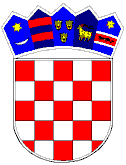 REPUBLIKA HRVATSKAVUKOVARSKO-SRIJEMSKA ŽUPANIJA				OPĆINA TOMPOJEVCIOPĆINSKO VIJEĆEKLASA: 363-01/16-04/01URBROJ: 2196/07-17-1Tompojevci, 04. prosinca 2017. godineTemeljem članka 30. Zakona o komunalnom gospodarstvu ( «Narodne novine» RH br.26/03 – pročišćeni tekst,  82/04, 178/04 , 38/09, 79/09, 153/09, 49/11, 84/11, 90/11, 144/12, 94/13, 153/13, 147/14 i 36/15)  i članka 29. Statuta Općine Tompojevci ( «Službeni vjesnik» Vukovarsko-srijemske županije br. 05/13, 02/15 i 05/16), Općinsko vijeće Općine Tompojevci na  4. sjednici održanoj u Tompojevcima, 04. prosinca 2017. godine, donijelo je:ODLUKU O IZMJENAMA I DOPUNAMA PROGRAMA gradnje objekata i uređaja komunalne infrastrukture na području Općine Tompojevci u 2017.Članak 1.Točka 1.1. Programa gradnje objekata i uređaja komunalne infrastrukture na području Općine Tompojevci u 2017. usvojenog na sjednici Općinskog vijeća održane dana 6. prosinca 2016. mijenja se i glasi:„Programom gradnje objekata i uređaja komunalne infrastrukture Općine Tompojevci u 2017. (u daljnjem tekstu: Program), a u skladu s predvidivim sredstvima i izvorima financiranja, planira se gradnja objekata i uređaja komunalne infrastrukture, i to:-  groblja -  vodovodna mreža-  nerazvrstane ceste-  javne površine.“Točka 1.2. Programa mijenja se i glasi:„Prihodi i primici i na temelju njih utvrđeni rashodi i izdaci za financiranje gradnje objekata i uređaja komunalne infrastrukture u 2017. planiraju se u ukupnom iznosu 1.158.210,00 kuna., za koja se predviđa da će se ostvariti iz komunalnog doprinosa, šumskog doprinosa, naknade za koncesiju,  naknade za zadržavanje nezakonito izgrađene zgrade u prostoru, prodaje i zakupa poljoprivrednog zemljišta, naknade za pravo služnosti i pomoći.“Točka 2.1. Programa mijenja se i glasi:„Sredstva za financiranje građenja objekata i uređaja komunalne infrastrukture u 2017. godini planiraju se u proračunu Općine Tompojevci u ukupnom iznosu od 1.158.210,00 kuna“.Točka 3. Programa mijenja se i glasi:	„POPIS OPĆIH POSLOVA S PROCJENOM TROŠKOVA I IZVORIMA              FINANCIRANJA ZA GRADNJU I OPREMANJE POJEDINIH OBJEKATA I                UREĐAJA KOMUNALNE INFRASTRUKTURE3.1. GROBLJA   ………………………………………………………………………..  64.400,00 kn3.1.1.Izgradnja priključka na vodovodnu mrežu          (pravoslavno groblje Čakovci i Mikluševci) …………………………………….. 18.000,00 kn 	Izvor financiranja: šumski doprinos u iznosu od 18.000,00 kuna3.1.2. Oprema za mrtvačnice ………………………………………………………….  46.400,00 kn	Izvor financiranja: šumski doprinos u iznosu od 46.400,00 kuna3.2. VODOVODNA MREŽA …………………………………………………….      485.000,00 kn-      projektna dokumentacija za rekonstrukciju vodovodne mreže        u naselju Mikluševci  …………………………………………………...........    241.250,00 knprojektna dokumentacija za rekonstrukciju vodovodne mrežeu naselju  Čakovci i spojnih cjevovoda za naselje Tompojevci i Bokšić …     243.750,00 knIzvor financiranja:  pravo služnosti 53.350,00 kn, pomoći 431.650,00 kn. 3.3. NERAZVRSTANE CESTE …………………………………………………….   608.810,00 knRekonstrukcija nerazvrstanih cesta ………………………………………     594.410,00 kn Revidirani troškovnici i nadzor ………………………………………………… 14.400,00 knIzvor financiranja:  prodaja poljoprivrednog zemljišta 148.800,00 kn, zakup poljoprivrednog zemljišta 88.140,00 kn, komunalni doprinos 24.400,00 kn, koncesija 42.600,00 kn, legalizacija 25.000,00 kn, šumski 5.600,00 kn, pravo služnosti 23.450,00, pomoći 250.820,00 kn.“Članak 2.„Ova Odluka o izmjenama i dopunama Programa stupa na snagu dan nakon objave u „Službenom vjesniku“ Vukovarsko-srijemske županije.						                 Predsjednik Općinskog vijeća						                           Dubravko Martić